ОТЧЕТо результатах мониторинга качества предоставления муниципальных услуг на территории Дальнегорского городского округа  за 1 квартал 2016 годаРАЗДЕЛ I. ОБЩИЕ СВЕДЕНИЯГлава 1. Правовые основания проведения мониторингаМониторинг качества предоставления муниципальных услуг на территории  Дальнегорского городского округаза1 квартал 2016 года проводился на основании и в соответствии со следующими документами:- Федеральным законом от 27.07.2010№ 210-ФЗ «Об организации предоставления государственных и муниципальных услуг»;- Протоколом заседания Правительственной комиссии по проведению административной реформы от 12 .04.2011 №117;- Постановлением администрации Дальнегорского городского округа от 31.05.2011 № 363-па «Об утверждении Порядка проведения мониторинга качества предоставления муниципальных услуг в Дальнегорском городском округе».Глава 2. Цели и задачи мониторингаЦелями проведения мониторинга являются:1) анализ и оценка нормативно установленных и фактических значений основных параметров, характеризующих качество и доступность предоставления муниципальных услуг гражданам и организациям, в том числе полных временных затрат на получение конечного результата муниципальной услуги;2) оптимизация и повышение качества предоставления муниципальных услуг на территории Дальнегорского городского округа;3) оценка практики предоставления муниципальных услуг и анализа соблюдения стандартов их предоставления;4) контроль последующей динамики исследованных параметров качества и доступности муниципальных услуг на территории городского округа, результативности мер по их улучшению.Основными задачами проведения мониторинга являются:1) сбор информации о фактическом уровне качества предоставляемых муниципальных услуг, о его соответствии требованиям, содержащимся в административных регламентах предоставления соответствующих услуг;2) выявление  значений параметров качества и доступности исследуемых муниципальных услуг и их сопоставление с нормативно установленными значениями параметров;3) выявление и систематизация проблем качества и доступности муниципальных услуг.Глава 3. Объект, предмет мониторингаОбъектом мониторинга являются наиболее массовые, социально значимые муниципальные услуги, предоставляемые органами администрации Дальнегорского городского округа. В рамках мониторинга за 1 квартал 2016года  на территории Дальнегорского городского округа органами администрации городского округа проводилось исследование по 27 муниципальным услугам (61,4,0% от общего количества). Всего за 1 квартал 2016 года по муниципальным услугам для граждан проведено анкетирование 3375респондентов.Полный перечень исследуемых услуг приведен в приложении 1.Предметом мониторинга является качество и доступность муниципальных услуг, предоставляемых органами администрации Дальнегорского городского округа и эффективность процесса их оказания для потребителей.Субъектами (участниками) мониторинговой деятельности выступили:1. архивный отдел администрации Дальнегорского городского округа;2. управление образованияадминистрации Дальнегорского городского округа;3. управление муниципального имуществаадминистрации Дальнегорского городского округа;4. отдел архитектуры и строительстваадминистрации Дальнегорского городского округа;5. отдел жизнеобеспеченияадминистрации Дальнегорского городского округа;6. МАУ Дальнегорского городского округа «Многофункциональный центр предоставления государственных и муниципальных услуг» (МАУ «МФЦ»)Глава 4. Этапы выполнения мониторингаПервый этап - проведение добровольного интервьюирования и анкетирования заявителей о качестве услуг, предоставляемых органами администрации Дальнегорского городского округа с  заполнением заявителями анкет оценки качества предоставления муниципальных услуг по утвержденной форме.Второй этап: - обработка и оценка заполненных анкет;-	подготовка отчета о результатах мониторинга качества предоставления муниципальных услуг на территории городского округа за 1 квартал 2016 года.Глава 5. Область  применения результатов мониторингаРезультаты мониторинга планируется использовать для повышения качества предоставления муниципальных услуг органами администрации Дальнегорского городского округа.РАЗДЕЛ II. ОСНОВНЫЕ РЕЗУЛЬТАТЫ ИССЛЕДОВАНИЯ КАЧЕСТВА ПРЕДОСТАВЛЕНИЯ МУНИЦИПАЛЬНЫХ УСЛУГ НА ТЕРРИТОРИИ ДАЛЬНЕГОРСКОГО ГОРОДСКОГО ОКРУГА ЗА 1 КВАРТАЛ 2015 ГОДАГлава 6. Основные показатели соблюдения стандартов обслуживания заявителей по муниципальным услугамВ соответствии с Постановлением администрации Дальнегорского городского округа от 31.05.2011 № 363-па «Об утверждении Порядка проведения мониторинга качества предоставления муниципальных услуг в Дальнегорском городском округе» и административными регламентами предоставления муниципальных услуг для оценки качества предоставления услуги в анкету заявителей были включены следующие параметры услуг:1.Качество инфраструктуры связанной с получением услуги: - условия ожидания приема;- комфортность помещений;-удобство графика работы с посетителями;- длительность ожидания приема;- доступность и понятность справочной информации.2.Качество взаимодействия с поставщиком услуги:- продолжительность приема;- внимательность и вежливость сотрудников;- качество предоставляемой муниципальной услуги в целом.Задача оценки данных параметров была заложена в формулировках вопросов в анкете заявителей.Глава 7. Основные результаты исследования качества предоставления муниципальных услуг.В целом по Дальнегорскому городскому округу респонденты оценивают  качество инфраструктуры связанной с получением муниципальной услуги на 4,78балла по 5-ти бальной системе. Рассматривая данный показатель по объектам мониторинга видно, что достаточно высоко респонденты оценили инфраструктуру архивного отдела администрации Дальнегорского городского округа –5,0 баллов и МАУ «МФЦ» –4,91балла.Анализ степени удовлетворенности получателей муниципальных услуг по объектам мониторинга приведен в приложении 2.Рассмотримфактор удовлетворенности качества инфраструктуры связанной с муниципальной услугой по показателям.1.Удовлетворенность получателя, условиями ожидания приема – средний балл 4,77:Лучшие условия получатели услуг отмечают в архивном отделе - 5,0 баллов, хуже всех условия по  ожиданию приема в отделе архитектуры и строительства - 4,5 балла.2.Удовлетворенность получателя, уровнем комфортности оснащения объекта мониторинга - средний балл 4,67:Лучшие условия получатели услуг отмечают в архивном отделе - 5,0 баллов, хуже всех условия по уровню комфортности оснащения в управлении образования в части  учреждений дополнительного образования - 4,2 балла.3.Удовлетворенность получателя, удобством графика работы с посетителями-средний балл 4,81:Достаточно высоко оценивают респонденты удобство графика работы в МАУ «МФЦ» и архивном отделе по 5 баллов соответственно, ниже всех данный показатель сложился в управлении образования в части  учреждений дополнительного образования - 4,3 балла.4.Удовлетворенность получателя длительностью ожидания приёма- средний балл 4,89:Достаточно высоко оценивают респонденты ожидание приёма в МАУ «МФЦ», архивном отделе и отделе жизнеобеспечения по 5 баллов соответственно, ниже всех данный показатель сложился в управлении образования в части  учреждений дополнительного образования - 4,7 балла.Удовлетворенности качеством взаимодействия с поставщиком услуг  в целом по городскому округу оценивают на 4,88 баллов.Рассматривая данный показатель по объектам мониторинга видно, что достаточно высоко респонденты оценили качество взаимодействия архивного отдела, отдела архитектуры и строительства – 5 балловуправление имуществом – 4,99 балла.Рассматривая данный факторпо всем показателямотмечается, что респонденты удовлетворены продолжительностью приема, вежливостью и внимательностью, компетентностью и качеством оказания услуг  отделом архитектуры, архивным отделом на 5 баллов. Ниже всех показатели в управлении образования в части  учреждений общеобразовательных образования - 4,66 балла.По результатам проведения мониторинга был подсчитан общий коэффициент удовлетворенности граждан качеством предоставления муниципальных услуг (Kуд), значение которого составило 96,56%. При этом наибольшая удовлетворенность граждан качеством полученных услуг отмечена в архивном отделе (100 %),наименьшая – в учреждениях дополнительного образования(90,5 %).Для оценки общего уровня удовлетворенности получателей качеством и доступностью предоставляемой услуги согласно данных приложения 2, рассчитан коэффициент удовлетворенности в целом и по объектам мониторинга, результаты которого отражены  на графике №1.График № 1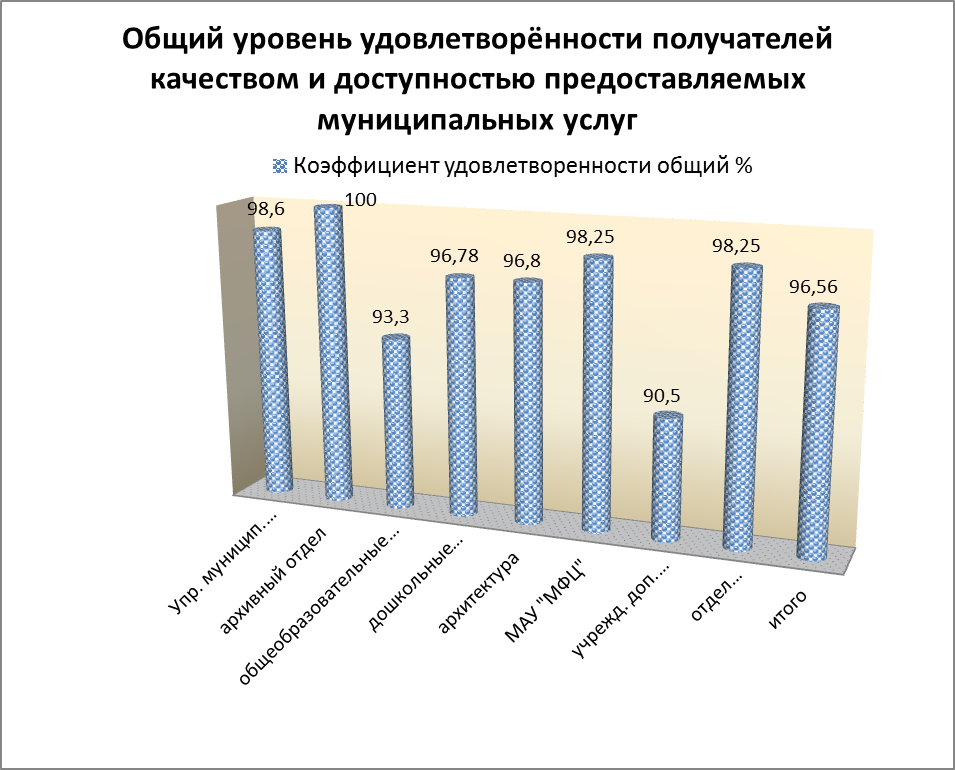 Большинство респондентов удовлетворены детальностью и доступностью информации о порядке предоставленияуслуги, размещенной на информационных стендах.РАЗДЕЛ III. ОСНОВНЫЕ ВЫВОДЫ ПО ИССЛЕДОВАНИЮТаким образом, по мониторингу качества предоставления муниципальных услуг на территории Дальнегорского городского округа за 1 квартал 2016 года можно сделать следующие выводы:1.	Для получения муниципальной услуги большинство заявителей обращаются в орган муниципальной власти 1 - 3 раза. Это соответствует в целом требованиям к количеству обращений в орган администрации горского округа  для получения одной муниципальной услуги.2.	Заявителями в целом отмечен хороший уровень качества оказанных услуг. Среднее значение удовлетворенности заявителей качеством услуг составляет 4,83 балла (по 5-бальной шкале), т.е. степень удовлетворенности заявителей качеством муниципальных услуг составляет 96,56%.4.Необходимоотметить тот факт, что опрошенные в целом удовлетворены детальностью и доступностью информациио порядке предоставления муниципальной услуги, размещённой на информационных стендах. Можно сделать вывод, что информация о муниципальных услугах размещена на информационных стендах достаточно полно и детально.РАЗДЕЛ IV. ПРЕДЛОЖЕНИЯ ПО ПОВЫШЕНИЮ КАЧЕСТВА ПРЕДОСТАВЛЕНИЯ МУНИЦИПАЛЬНЫХ УСЛУГ НА ТЕРРИТОРИИ ДАЛЬНЕГОРСКОГО ГОРОДСКОГО ОКРУГАВ результате проведения мониторинга качества предоставления муниципальных услуг выявлены следующие проблемы:Ряд опрошенных граждан, обратившихся за предоставлением муниципальных услуг, отметили необходимость проведения ремонта в помещениях и обустройства прилегающих территорий.Обеспечение наличия элементов доступной среды для инвалидов и маломобильных групп населения в местах предоставления услуг.Предложения по повышению качества предоставления муниципальных услуг:	 Мониторинг должен проводиться организациями, не зависимыми от органов местного самоуправления, чьи муниципальные услуги являются объектом мониторинга для повышения качества предоставления муниципальных услуг, осуществления контроля параметров качества и доступности муниципальных услуг, результативности мер по их улучшению.Глава Дальнегорского городского округа                                                 И.В.СахутаС.Н. Башкирёва, 8(42373)3-21-40Приложение 1Муниципальные услуги, предоставляемые физическим и юридическим лицам:Предоставление земельных участков находящихся в государственной или муниципальной собственности, без проведения торговПредоставление земельных участков находящихся в собственности и в ведении Дальнегорского городского округа, гражданам для индивидуального строительства, ведения личного подсобного хозяйства в границах населенного пункта, садоводства, дачного хозяйства, а так же гражданами крестьянским (фермерским) хозяйствам для осуществления крестьянским (фермерским) хозяйством его деятельностиПроведение аукциона по продаже земельного участка, находящегося в собственности и (или)в ведении Дальнегорского городского округаПеревод земель или земельных участков в составе таких земель из одной категории в другую, кроме земель сельскохозяйственного назначения Расторжение договоров аренды земельных участковПрекращение прав на земельные участки на территории Дальнегорского городского округаПроведение аукциона (конкурса) по приватизации муниципального имущества на территории Дальнегорского городского округа(заключение договоров купли-продажи)Предоставление сведений из реестра муниципального имущества Дальнегорского городского округа по запросам граждан и юридических лицПроведение аукциона (конкурса) на право заключения договора аренды на муниципальное имущество на территории Дальнегорского городского округаПредоставление муниципального имущества в аренду (пролонгация действующих договоров аренды)Предоставление преимущественного права арендаторам по приватизации муниципального имущества (заключение договоров купли-продажи) на территории Дальнегорского городского округ Организация приема граждан, обеспечение своевременного и полного рассмотрения устных и письменных обращений граждан, принятие по ним решений и направление ответов в установленный законодательством РФ срокПредоставление информации об объектах недвижимого имущества, находящихся в муниципальной собственности и предназначенных для сдачи в аренду Прием заявлений, постановка на учет и зачисление детей в образовательные учреждения, реализующие основную образовательную программу дошкольного образования (детские сады)Предоставление информации об организации общедоступного  и бесплатного дошкольного, начального общего, основного общего, среднего (полного) общего образования, а также дополнительного образования в общеобразовательных учреждениях, расположенных на территории Дальнегорского городского округа Предоставление информации на основе документов архивного фонда Российской Федерации и других архивных документов.Выдача разрешения (ордера) на производство земляных работПостановка граждан на учет в качестве нуждающихся в жилых помещенияхПредоставление информации об очередности предоставления жилых помещений на условиях социального наймаОформление документов по обмену жилыми помещениями между нанимателями данных жилых помещений по договорам социального найма на территории Дальнегорского городского округаОформление разрешения на вселение в муниципальные помещения специализированного жилищного фонда Дальнегорского городского округаОформление разрешения на вселение членов семьи нанимателя и иных граждан в муниципальные помещения специализированного жилищного фонда Дальнегорского городского округаПризнание помещения жилым помещением, жилого помещения непригодным для проживания и многоквартирного дома аварийным и подлежащим сносуВыдача разрешений на строительствоВыдача разрешения на обмен жилыми помещениями муниципального жилищного фондаПрием заявлений и выдача документов о согласовании переустройства и (или) перепланировки жилого помещенияПрием документов, необходимых для согласования перевода жилого в нежилое или нежилого в жилое, а также выдача соответствующих решений о переводе или об отказе в переводеПриложение 2Анализ степени удовлетворенности получателей качеством и уровнем доступности муниципальной услуги, предоставляемой Управлением муниципального имущества администрации Дальнегорского городского округаТаблица 1.Коэффициент удовлетворенности общий %-   4,93:5х100%= 98,6%(отличный)Анализ степени удовлетворенности получателей качеством и уровнем доступности муниципальной услуги,  предоставляемой архивным отделом  администрации Дальнегорского городского округаТаблица 1Коэффициент удовлетворенности общий %-   5,0:5х100%= 100 %(отличный)Анализ степени удовлетворенности получателей качеством и уровнем доступности муниципальной услуги,  предоставляемойдошкольными  образовательнымиучреждениями Дальнегорского городского округаТаблица 1Коэффициент удовлетворенности общий %-   4,84:5х100%= 96,78%(отличный)Анализ степени удовлетворенности получателей качеством и уровнем доступности муниципальной услуги,  предоставляемой учреждениями начального общего, основного общего, среднего общего образования Дальнегорского городского округаТаблица 1Коэффициент удовлетворенности общий %-   4,67:5х100%= 93,3%(отличный)Анализ степени удовлетворенности получателей качеством и уровнем доступности муниципальной услуги,  предоставляемой учреждениями дополнительного образования Дальнегорского городского округаТаблица 1Коэффициент удовлетворенности общий %-   4,53:5х100%= 90,6%(отличный)Анализ степени удовлетворенности получателей качеством и уровнем доступности муниципальной услуги,  предоставляемой отделом жизнеобеспечения на территории Дальнегорского городского округа    Таблица 1Коэффициент удовлетворенности общий %-   4,91:5х100%= 98,3%      (отличный)Анализ степени удовлетворенности получателей качеством и уровнем доступности муниципальной услуги,  предоставляемой МАУ Дальнегорского городского округа «Многофункциональный центр предоставления государственных и муниципальных услуг)Таблица 1Коэффициент удовлетворенности общий %-   4,91:5х100%= 98,2% (отличный).Анализ степени удовлетворенности получателей качеством и уровнем доступности муниципальной услуги,  предоставляемой отделом архитектуры и строительства на территории Дальнегорского городского округа    Таблица 1Коэффициент удовлетворенности общий %-   4,85:5х100%= 97,0%      (отличный)Удовлетворенность получателей качеством инфраструктуры связанной с получением услугиТаблица 2Удовлетворенность качеством взаимодействия с поставщиком услугиТаблица 2№ п/пФактор удовлетворенности (ф)КоличествоопрошенныхОценка удовлетворенности,(в баллах)Качество инфраструктуры связанной с получением услугиКачество инфраструктуры связанной с получением услугиКачество инфраструктуры связанной с получением услугиКачество инфраструктуры связанной с получением услуги1.Удовлетворенность получателя местом размещения объекта мониторинга, условиями ожидания приема64,952.Удовлетворенность получателя местом размещения объекта уровнем комфортности оснащения объекта мониторинга (оснащенность помещения)64,753Удовлетворенность получателя удобством графика работы с посетителями объекта мониторинга64,954.Удовлетворенность получателя длительностью ожидания приема64,85К = 4,88К = 4,88К = 4,88Качество взаимодействия с поставщиком услугиКачество взаимодействия с поставщиком услугиКачество взаимодействия с поставщиком услугиКачество взаимодействия с поставщиком услуги5.Удовлетворенность получателя продолжительностью приема65,06.Удовлетворенность получателя внимательностью и вежливостью  объекта мониторинга65,07.Удовлетворенность получателя компетентностью   объекта мониторинга65,08.Удовлетворенность потребителя качеством предоставляемой муниципальной услуги в целом64,95К = 4,99К = 4,99К = 4,99Общий Ку=(4,95+4,75+4,95+4,85+5,0+5,0+5,0+4,95) :8 = 4,93Общий Ку=(4,95+4,75+4,95+4,85+5,0+5,0+5,0+4,95) :8 = 4,93Общий Ку=(4,95+4,75+4,95+4,85+5,0+5,0+5,0+4,95) :8 = 4,93Общий Ку=(4,95+4,75+4,95+4,85+5,0+5,0+5,0+4,95) :8 = 4,93№ п/пФактор удовлетворенности (ф)КоличествоопрошенныхОценка удовлетворенности,(в баллах)Качество инфраструктуры связанной с получением услугиКачество инфраструктуры связанной с получением услугиКачество инфраструктуры связанной с получением услугиКачество инфраструктуры связанной с получением услуги1.Удовлетворенность получателя местом размещения объекта мониторинга, условиями ожидания приема105,02.Удовлетворенность получателя местом размещения объекта уровнем комфортности оснащения объекта мониторинга (оснащенность помещения)105,03Удовлетворенность получателя удобством графика работы с посетителями объекта мониторинга105,04.Удовлетворенность получателя длительностью ожидания приема105,0К = 5,0К = 5,0К = 5,0Качество взаимодействия с поставщиком услугиКачество взаимодействия с поставщиком услугиКачество взаимодействия с поставщиком услугиКачество взаимодействия с поставщиком услуги4,845.Удовлетворенность получателя продолжительностью приема1056.Удовлетворенность получателя внимательностью и вежливостью  объекта мониторинга1057.Удовлетворенность получателя компетентностью   объекта мониторинга1058.Удовлетворенность потребителя качеством предоставляемой муниципальной услуги в целом105К = 5,0К = 5,0К = 5,0Общий Ку = (5,0+5,0+5,0+5,0+5,0+5,0+5,0+5,0) :8 = 5,0Общий Ку = (5,0+5,0+5,0+5,0+5,0+5,0+5,0+5,0) :8 = 5,0Общий Ку = (5,0+5,0+5,0+5,0+5,0+5,0+5,0+5,0) :8 = 5,0Общий Ку = (5,0+5,0+5,0+5,0+5,0+5,0+5,0+5,0) :8 = 5,0№ п/пФактор удовлетворенности (ф)КоличествоопрошенныхОценка удовлетворенности,(в баллах)Качество инфраструктуры связанной с получением услугиКачество инфраструктуры связанной с получением услугиКачество инфраструктуры связанной с получением услугиКачество инфраструктуры связанной с получением услуги1.Удовлетворенность получателя местом размещения объекта мониторинга, условиями ожидания приема8334,842.Удовлетворенность получателя местом размещения объекта уровнем комфортности оснащения объекта мониторинга (оснащенность помещения)8334,723Удовлетворенность получателя удобством графика работы с посетителями объекта мониторинга8334,84.Удовлетворенность получателя длительностью ожидания приема8334,88К = 4,81К = 4,81К = 4,81Качество взаимодействия с поставщиком услугиКачество взаимодействия с поставщиком услугиКачество взаимодействия с поставщиком услугиКачество взаимодействия с поставщиком услуги4,845.Удовлетворенность получателя продолжительностью приема8334,96.Удовлетворенность получателя внимательностью и вежливостью  объекта мониторинга8334,917.Удовлетворенность получателя компетентностью   объекта мониторинга8334,828.Удовлетворенность потребителя качеством предоставляемой муниципальной услуги в целом8334,84К = 4,87К = 4,87К = 4,87Общий Ку = (4,84+4,72+4,8+4,88+4,9+4,91+4,82+4,84) : 8 = 4,84Общий Ку = (4,84+4,72+4,8+4,88+4,9+4,91+4,82+4,84) : 8 = 4,84Общий Ку = (4,84+4,72+4,8+4,88+4,9+4,91+4,82+4,84) : 8 = 4,84Общий Ку = (4,84+4,72+4,8+4,88+4,9+4,91+4,82+4,84) : 8 = 4,84№ п/пФактор удовлетворенности (ф)КоличествоопрошенныхОценка удовлетворенности,(в баллах)Качество инфраструктуры связанной с получением услугиКачество инфраструктуры связанной с получением услугиКачество инфраструктуры связанной с получением услугиКачество инфраструктуры связанной с получением услуги1.Удовлетворенность получателя местом размещения объекта мониторинга, условиями ожидания приема9124,632.Удовлетворенность получателя местом размещения объекта уровнем комфортности оснащения объекта мониторинга (оснащенность помещения)9124,463Удовлетворенность получателя удобством графика работы с посетителями объекта мониторинга9124,834.Удовлетворенность получателя длительностью ожидания приема9124,77К = 4,67К = 4,67К = 4,67Качество взаимодействия с поставщиком услугиКачество взаимодействия с поставщиком услугиКачество взаимодействия с поставщиком услугиКачество взаимодействия с поставщиком услуги4,845.Удовлетворенность получателя продолжительностью приема9124,766.Удовлетворенность получателя внимательностью и вежливостью  объекта мониторинга9124,697.Удовлетворенность получателя компетентностью   объекта мониторинга9124,668.Удовлетворенность потребителя качеством предоставляемой муниципальной услуги в целом9124,52К = 4,66К = 4,66К = 4,66Общий Ку = (4,63+4,46+4,83+4,77+4,76+4,69+4,66+4,52) : 8 = 4,67Общий Ку = (4,63+4,46+4,83+4,77+4,76+4,69+4,66+4,52) : 8 = 4,67Общий Ку = (4,63+4,46+4,83+4,77+4,76+4,69+4,66+4,52) : 8 = 4,67Общий Ку = (4,63+4,46+4,83+4,77+4,76+4,69+4,66+4,52) : 8 = 4,67№ п/пФактор удовлетворенности (ф)КоличествоопрошенныхОценка удовлетворенности,(в баллах)Качество инфраструктуры связанной с получением услугиКачество инфраструктуры связанной с получением услугиКачество инфраструктуры связанной с получением услугиКачество инфраструктуры связанной с получением услуги1.Удовлетворенность получателя местом размещения объекта мониторинга, условиями ожидания приема1054,532.Удовлетворенность получателя местом размещения объекта уровнем комфортности оснащения объекта мониторинга (оснащенность помещения)1054,23Удовлетворенность получателя удобством графика работы с посетителями объекта мониторинга1054,34.Удовлетворенность получателя длительностью ожидания приема1054,7К = 4,43К = 4,43К = 4,43Качество взаимодействия с поставщиком услугиКачество взаимодействия с поставщиком услугиКачество взаимодействия с поставщиком услугиКачество взаимодействия с поставщиком услуги4,845.Удовлетворенность получателя продолжительностью приема1055,06.Удовлетворенность получателя внимательностью и вежливостью  объекта мониторинга1054,67.Удовлетворенность получателя компетентностью   объекта мониторинга1054,488.Удовлетворенность потребителя качеством предоставляемой муниципальной услуги в целом1054,4К = 4,7К = 4,7К = 4,7Общий Ку = (4,53+4,2+4,3+4,7+5,0+4,6+4,48+4,4) : 8 = 4,53Общий Ку = (4,53+4,2+4,3+4,7+5,0+4,6+4,48+4,4) : 8 = 4,53Общий Ку = (4,53+4,2+4,3+4,7+5,0+4,6+4,48+4,4) : 8 = 4,53Общий Ку = (4,53+4,2+4,3+4,7+5,0+4,6+4,48+4,4) : 8 = 4,53№ п/пФактор удовлетворенности (ф)КоличествоопрошенныхОценка удовлетворенности,(в баллах)Качество инфраструктуры связанной с получением услугиКачество инфраструктуры связанной с получением услугиКачество инфраструктуры связанной с получением услугиКачество инфраструктуры связанной с получением услуги1.Удовлетворенность получателя местом размещения объекта мониторинга, условиями ожидания приема694,82.Удовлетворенность получателя местом размещения объекта уровнем комфортности оснащения объекта мониторинга (оснащенность помещения)694,93Удовлетворенность получателя удобством графика работы с посетителями объекта мониторинга694,84.Удовлетворенность получателя длительностью ожидания приема695,0К = 4,88К = 4,88К = 4,88Качество взаимодействия с поставщиком услугиКачество взаимодействия с поставщиком услугиКачество взаимодействия с поставщиком услугиКачество взаимодействия с поставщиком услуги4,845.Удовлетворенность получателя продолжительностью приема985,06.Удовлетворенность получателя внимательностью и вежливостью  объекта мониторинга985,07.Удовлетворенность получателя компетентностью   объекта мониторинга984,88.Удовлетворенность потребителя качеством предоставляемой муниципальной услуги в целом985,0К =  4,95К =  4,95К =  4,95Общий Ку = (4,8+4,9+4,8+5,0+5,0+5,0+4,8+5,0) :8 = 4,91Общий Ку = (4,8+4,9+4,8+5,0+5,0+5,0+4,8+5,0) :8 = 4,91Общий Ку = (4,8+4,9+4,8+5,0+5,0+5,0+4,8+5,0) :8 = 4,91Общий Ку = (4,8+4,9+4,8+5,0+5,0+5,0+4,8+5,0) :8 = 4,91№ п/пФактор удовлетворенности (ф)КоличествоопрошенныхОценка удовлетворенности,(в баллах)Качество инфраструктуры связанной с получением услугиКачество инфраструктуры связанной с получением услугиКачество инфраструктуры связанной с получением услугиКачество инфраструктуры связанной с получением услуги1.Удовлетворенность получателя местом размещения объекта мониторинга, условиями ожидания приема14254,882.Удовлетворенность получателя местом размещения объекта уровнем комфортности оснащения объекта мониторинга (оснащенность помещения)14254,863Удовлетворенность получателя удобством графика работы с посетителями объекта мониторинга14255,04.Удовлетворенность получателя длительностью ожидания приема14254,89К = 4,91К = 4,91К = 4,91Качество взаимодействия с поставщиком услугиКачество взаимодействия с поставщиком услугиКачество взаимодействия с поставщиком услугиКачество взаимодействия с поставщиком услуги4,845.Удовлетворенность получателя продолжительностью приема14254,926.Удовлетворенность получателя внимательностью и вежливостью  объекта мониторинга14254,927.Удовлетворенность получателя компетентностью   объекта мониторинга14254,928.Удовлетворенность потребителя качеством предоставляемой муниципальной услуги в целом14254,89К =  4,91К =  4,91К =  4,91Общий Ку = (4,88+4,86+5,0+4,89+4,92+4,92+4,92+4,89) : 8 = 4,91Общий Ку = (4,88+4,86+5,0+4,89+4,92+4,92+4,92+4,89) : 8 = 4,91Общий Ку = (4,88+4,86+5,0+4,89+4,92+4,92+4,92+4,89) : 8 = 4,91Общий Ку = (4,88+4,86+5,0+4,89+4,92+4,92+4,92+4,89) : 8 = 4,91№ п/пФактор удовлетворенности (ф)КоличествоопрошенныхОценка удовлетворенности,(в баллах)Качество инфраструктуры связанной с получением услугиКачество инфраструктуры связанной с получением услугиКачество инфраструктуры связанной с получением услугиКачество инфраструктуры связанной с получением услуги1.Удовлетворенность получателя местом размещения объекта мониторинга, условиями ожидания приема64,52.Удовлетворенность получателя местом размещения объекта уровнем комфортности оснащения объекта мониторинга (оснащенность помещения)64,53Удовлетворенность получателя удобством графика работы с посетителями объекта мониторинга64,84.Удовлетворенность получателя длительностью ожидания приема65,0К = 4,7К = 4,7К = 4,7Качество взаимодействия с поставщиком услугиКачество взаимодействия с поставщиком услугиКачество взаимодействия с поставщиком услугиКачество взаимодействия с поставщиком услуги4,845.Удовлетворенность получателя продолжительностью приема65,06.Удовлетворенность получателя внимательностью и вежливостью  объекта мониторинга65,07.Удовлетворенность получателя компетентностью   объекта мониторинга65,08.Удовлетворенность потребителя качеством предоставляемой муниципальной услуги в целом65,0К =  5,0К =  5,0К =  5,0Общий Ку = (4,5+4,5+4,8+5,0+5,0+5,0+5,0+5,0) :8 = 4,85Общий Ку = (4,5+4,5+4,8+5,0+5,0+5,0+5,0+5,0) :8 = 4,85Общий Ку = (4,5+4,5+4,8+5,0+5,0+5,0+5,0+5,0) :8 = 4,85Общий Ку = (4,5+4,5+4,8+5,0+5,0+5,0+5,0+5,0) :8 = 4,85Удовлетворенность  местом размещения объекта мониторинга, условиями ожидания приемаУдовлетворенность уровнем комфортности оснащения объекта мониторингаУдовлетворенность удобством графика работы с посетителями объекта мониторингаУдовлетворенность длительностью ожидания приемаСредний баллМуниципальное имущество4,954,754,954,854,88Архивный отдел5,05,05,05,05,0Общеобразовательные учреждения4,634,464,834,774,67Дошкольные учреждения4,844,724,84,884,81Учреждения дополнительного образования4,534,24,34,74,43Отдел жизнеобеспечения4,84,94,85,04,88МАУ МФЦ4,884,865,04,894,91Отдел архитектуры и строительства4,54,54,85,04,7Средний балл4,774,674,814,894,78Удовлетворенность продолжительностью приемаУдовлетворенность внимательностью и вежливостью объекта мониторингаУдовлетворенность компетентностью объекта мониторингаУдовлетворенность качеством предоставляемой услуги в целомСредний баллМуниципальное имущество5,05,05,04,954,99Архивный отдел5,05,05,05,05,0Общеобразовательные учреждения4,764,694,664,524,66Дошкольные учреждения4,764,694,664,844,87Учреждения дополнительного образования5,04,64,84,44,7Отдел жизнеобеспечения5,05,04,85,04,95МАУ МФЦ4,924,924,924,894,91Отдел архитектуры и строительства5,05,05,05,05,0Средний балл4,954,894,884,834,88